LADIES OF CHARITY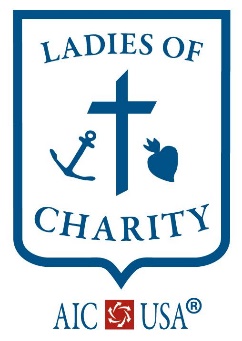 OF THE UNITED STATES OF AMERICA ®Providing Vincentian Leadership to Women Acting Together Against All Forms of PovertyLCUSA NATIONAL SERVICE CENTER                    Phone: 816-260-3853                            2816 E. 23rd Street 		                        Email: office@ladiesofcharity.us                       Kansas City, MO   64127                                      Website: aic.ladiesofcharity.us               2021 ASSOCIATION ANNUAL DUES NOTICE AFFILIATED WITH LADIES OF CHARITY OF THE UNITED STATES OF AMERICA® (LCUSA)                                                                              AND                                                                                                                                                                                                                     INTERNATIONAL ASSOCIATION OF CHARITIES (AIC)LCUSA annual dues are $13.00 for each current member of an Association as of December 31st 2020.  Please submit this form along with dues to the LCUSA National Service Center to be received by no later than MARCH 1st, 2021. Dues received after MARCH 1st, 2021 are considered delinquent (see dues worksheet, page 2). Throughout the remaining year please remit dues to the National Service Center for any additional members joining Association.Please print clearly, or fill in online as an Adobe form.THE INFORMATION BELOW WILL BE USED TO ANNUALLY UPDATE THE LCUSA ASSOCIATION NATIONAL DIRECTORY.                                        WHEN A CHANGE OCCURS THROUGHOUT THE REMAINING YEAR PLEASE CONTACT LCUSA NATIONAL SERIVCE CENTER.LCUSA Region ___________________________________________________________________________________Association Name_________________________________________________________________________________ How often do you meet?  General (All Members) ____________________   Board __________________________Association Address _______________________________________________________________________________Association City/ST/Zip ____________________________________________________________________________Association Phone number __________________________________________________________________________Association Email _________________________________________________________________________________    MATERIALS FROM LCUSA WILL BE SENT TO THE EMAIL ABOVE.   PLEASE PROVIDE AN EMAIL THAT IS CHECKED REGULARLY. Association President_______________________________________________________________________________Address __________________________________________________________________________________________City __________________________________________________________State________Zip Code _______________Phone ____________________________________________________________________________________________Email ____________________________________________________________________________________________Vincentian Spiritual Advisor (VSA) __________________________________________________________________Address __________________________________________________________________________________________City __________________________________________________________State________Zip Code _______________Phone ____________________________________________________________________________________________ VSA Email _______________________________________________________________________________________Vincentian Spiritual Moderator (VSM)   ______________________________________________________________Address __________________________________________________________________________________________City __________________________________________________________State________Zip Code ______________Phone ____________________________________________________________________________________________Email ____________________________________________________________________________________________Junior Ladies Moderator (JLOC)   ___________________________________________________________________Address __________________________________________________________________________________________City __________________________________________________________State________Zip Code ______________Phone ____________________________________________________________________________________________Email ____________________________________________________________________________________________Dues Worksheet                                                                                                                                                                                         Membership dues must be paid in full to be an Association of the “Ladies of Charity” within the National Association in the USA (LCUSA) and the International Associations of Charity (AIC). Number of current members ______________                                           x $13.00 =         $______________________     	 As of December 31st, 2020Optional donation to LCUSA                                                                                                          $ _____________________Optional donation to AIC                                                                                                           $ _____________________Total Dues remitted                                                                                                                     $_____________________Dues Notice Submitted by ___________________________________________________________________________                                                                                    PLEASE PRINT NAME CLEARLYLOC Title ________________________________________________________________________________________Phone or Email ___________________________________________________________________________________Today’s Date (day/month/year)    _____________________________________________________________________                    LCUSA Office Use OnlyDues ReceivedRoster Received